Agenda forFebruary 4, 2020Regular Meeting of Project Impact STEM Academy Board of Directors6:30 PM 2275 W. Hubbard Rd. Kuna Idaho 4-6 House (Bldg. 3)CALL MEETING TO ORDERTime ___________ROLL CALL (Peterson)Director Fleming ____Director Peterson ____Director Martin ____Director Jensen ____vacantQuorum Y/NREADING OF MISSION or CHARTER DESIGN ELEMENTS (Peterson)Mission: Project Impact STEM Academy will provide an engaging, adaptive learning environment through the use of personalized learning plans, intentionally integrated curriculum, mastery-based progression, and authentic projects embedded in science, technology, engineering, and math. In this environment, students will gain confidence, practice failure until it is no longer intimidating, and become invested in the life-long pursuit of knowledge.Design Elements:STEM will be developed as a school-wide culture through a focus on inquiry, problem solving, and flexible scheduling.Curriculum will be mastery-based and personalized.Curriculum will be integrated across subjects through use of project-based learning strategies as well as reading and writing projects.Expanded assessment methodologies will be used school-wide, including portfolios, presentations, and rubrics that focus on critical thinking, communication, collaboration, and creativity.CONSENT AGENDAAction Item: Adoption of the Agenda and Prior Meeting Minutes (20200107, 20200123)ANNOUNCEMENTS/PUBLIC DISCUSSIONPPP CommentsStudent ShowcasePublic members wishing to speak on agenda itemEXECUTIVE SESSIONAction Item: Under Idaho State Code 74-206 (b) To consider the evaluation, dismissal or disciplining of, or to hear complaints or charges brought against, a public officer, employee, staff member or individual agent, or public-school student.OFFICER REPORTS/INFORMATIONChairman ReportRoles & ProcessesVice-Chairman ReportTreasurer ReportSecretary ReportAction Item: Clerk ResignationAction Item: Clerk OpeningCommunications ReportCOMMITTEE REPORTS/INFORMATION(Admin) Finance CommitteeAction Item: Financial Reports Approval (December 2019)(Board) Policy CommitteeAction Item: Policy Committee Lead changeSet focus(Admin) Advisory CommitteeADMINISTRATION REPORT/INFORMATION/ACTIONRecent and Upcoming EventsExpo NightSchool Choice FairSTEM NightStaffingLevel Pay (classified year-round)SDE/PCSC Reports2020-2021 3/18 ExpansionFacility/System UpdatesAcademic ProgramsAction Item: 1st read Res 2020-02: Policy 3010PStudent/Employee HandbookReview of/discuss Policy 2610CIP ReviewDesign ElementsCommunity InvolvementLiteracy InterventionCollege and Career Advising & MentoringDISCUSSION/INFORMATION/ACTIONBoard Vacancy updateSurplus wobble seat saleVERN summer camp/ other community classesSpecific Board focus/goalsAction Item: 1st read Res 2020-01: Org Renaming 1000-3360ACTION ITEM LISTAction Item: Adoption of the Agenda and Prior Meeting MinutesAction Item: Enter Executive session, parental meetingAction Item: Clerk ResignationAction Item: Clerk OpeningAction Item: Financial Reports Approval (December 2019)Action Item: Policy Committee Lead changeAction Item: 1st read Res 2020-02: Policy 3010PAction Item: 1st read Res 2020-01: Org Renaming 1000-3360ADJOURNTime __________* ADDITIONAL DETAILS 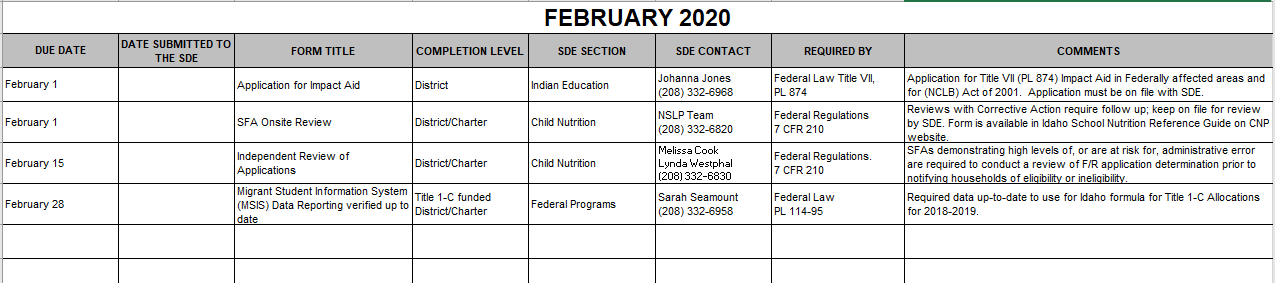 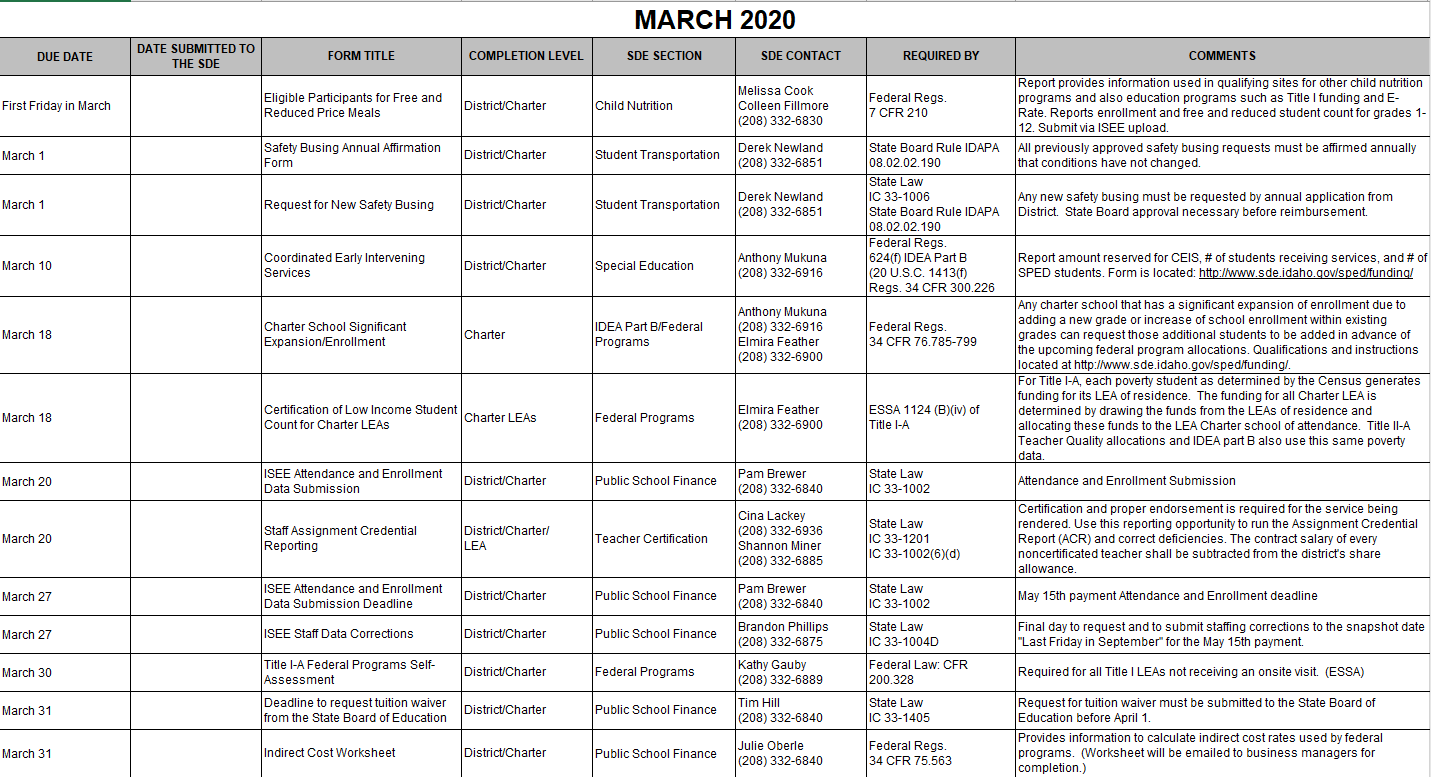 